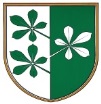 OBČINA KIDRIČEVOOdbor za gospodarjenje s premoženjemKopališka ul. 142325 KidričevoŠtev. 478-11/2018						Dne   13.3.2019  								 Na podlagi 22. člena Statuta Občine Kidričevo Uradno glasilo slovenskih občin, št. 62/16 in 16/18) in 59. člena Poslovnika občinskega sveta Občine Kidričevo (Uradno glasilo slovenskih občin, št. 36/17 in 16/18) odbor za gospodarjenje s premoženjem predlaga občinskemu svetu Občine Kidričevo, da sprejmeS  K  L  E  POdbor za gospodarjenje s premoženjem predlaga Občinskemu svetu Občine Kidričevo, da Občina Kidričevo brezplačno, na podlagi darilne pogodbe, pridobi nepremičnino v zasebni lasti, in sicer nepremičnino parc. št. 379/10, k.o. (430) Cirkovce, zemljišče v izmeri 124 m2, z namenom prenosa v javno dobro.								Marjan Petek;								predsednik								odbora za gospodarjenje s premoženjem